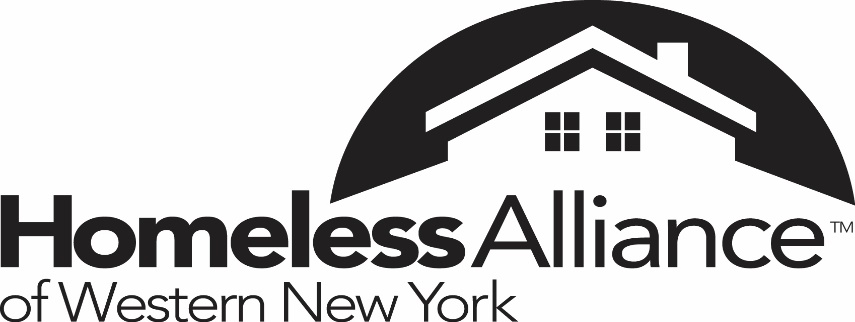 Job Announcement Program Assistant- Full TimeThe Program Assistant will assist in the administration of HMIS activities and the coordination of homelessness alleviation activities in Erie, Niagara, Genesee, Orleans and Wyoming Counties Continuum of Care. The Program Assistant will provide technical assistance to homeless alleviation providers, data analysis and information management for the Homeless Alliance.Activities Include:Assist with HMIS trainings, provide technical support, and maintain database integrityAssist with monitoring and tracking service provider's' performance using HMIS and performing site monitoring activitiesBe able to use data base logic to prepare and customize reports from the Homeless Management Information System. Assist with user support for HMIS usersAssist in the research of best practices as defined in the  most current literature related to homelessness and povertyOrganize meetings with service providers and establish relationship with different system partners Assist in the coordination of Continuum of Care activities such as in the fields of health care, employment, education, government, etc.Qualifications:Bachelor’s degree, master’s degree preferredSkills:Basic awareness of homelessness and povertyProficiency in basic quantitative data analysisUnderstanding of query or database logic such as SQL is preferredUnderstanding of basic research principlesDemonstrated ability to learn programmatic codeExcellent written and oral communication skillsGeneral proficiency with computers and Microsoft Office (Word, Excel)Ability to collaborate closely with partner agenciesPublic speakingHave reliable transportationExcellent attention to details and strong written communication skills are required.Understanding federal regulations, e.g. Continuum of care regulations, and assist with writing policies and proceduresAble to take direction and feedbackSelf- motivated and able to work independentlyCompensation: commensurate with experiencePlease submit cover letter, writing sample, resume and salary requirements to the Homeless Alliance by email to Dale Zuchlewski, zuchlewski@wnyhomeless.org. No phone calls, please. The Homeless Alliance of Western New York is an Equal Opportunity Employer (EOE). This announcement may be used to fill other positions at the Homeless Alliance.